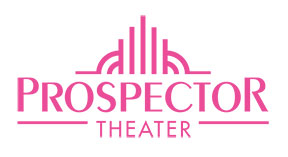 TO:			ALL QUALIFIED CANDIDATESFROM:		PROSPECTS, OPPORTUNITY AND ENRICHMENT, INC.SUBJECT:		JOB POSTING – PROSPECTThe Prospector Theater is a 501(c)(3) movie theater in Ridgefield, Connecticut that employs and trains adults with disabilities.Position: 	ProspectWe believe in meaningful work. What is meaningful work? Work that is challenging and worthwhile, a job you feel good about, a job you take pride in, a job that makes you happy, a job that makes you want to do better each time.Prospects will assist in driving the mission of the Prospector Theater – to provide meaningful employment, vocational training, and opportunities to people with disabilities through the operation of a community-supported first run movie theater, which includes a restaurant, bar, café, and gift shop. Through this operation, the Prospector Theater enables a wide audience of moviegoers to create meaningful relationships with, and business opportunities for, people with disabilities in their communities, demonstrating that people with disabilities are valuable and employable contributors to society.Responsibilities:UsherProvide an experience that is comfortable, distraction-free, and picture-perfect by ensuring guest service is friendly, helpful, and fastControl access to the theater by greeting guests, directing guests, and tearing ticketsAssist with crowd control and seating of guests in theaters, while politely enforcing the Prospector Theater’s no cellphone policyMonitor auditoriums for picture/sound quality, temperature, lighting, and guest behaviorProvide knowledge about the theater, including it’s amenities, features, and historyBox OfficePerform day-to-day box office operations, including ticket sales, gift card purchases, phone calls, etc.Handle customer questions, complaints, and issues promptlyProvide knowledge about the theater, including it’s amenities, features, and historyConcessionsHandle customer’s concessions transactions, including taking orders, pouring drinks, popping popcorn, etc.Clean, restock, and maintain concessions standsOpen and close concessions standsClean TeamEnsure the restrooms are clean and properly stocked with toilet paper, hand towels, etc.Work alongside the Clean Team Supervisor to clean the theaters between showsVacuum, spot-clean, dust, wipe down areas, and empty trash cans inside/outside the buildingEventsWork with the Events Manager and/or the Events Coordinator to ensure all meetings, parties, and other events are well-planned and efficiently executedSet up and take down for meetings, parties, etc. as directedProvide an experience that is comfortable and distraction-freeFood & BeverageAssist in preparing menu items, including baked goods, appetizers, entrees, etc.Assist with cleaning, sanitation, and organization of the restaurant, kitchen, walk-in cooler, café, and all storage areasHandle customer interactions by placing orders, making drinks, pouring beverages, serving food, etc.Street TeamAct as an ambassador to the Prospector Theater by passing out flyers, balloons, etc. around townMarket the theater’s mission, movies, and events by speaking to the public in a polite, clear mannerAssist the Director of Marketing as neededCreative ArtsCreate artwork that can be used for marketing purposesCreate signs, banners, flyers, etc. using various graphic arts programsAssist the Graphic Arts Teacher as neededQualifications:High energy, “can-do” attitude, flexibility, teamwork, and attention to detailDesire and ability to work hard, both individually and as a team, as well as desire to learn and growCommitment to the mission of The Prospector TheaterThe Prospector Theater is an equal opportunity employer. To Apply:Please send resume and cover letter to jobs@prospectortheater.org.